ОГАОУ СПОБелгородский строительный колледжТехнологическая карта урока, в соответствии с требованиями ФГОС,по теме«Соли аммония, их свойства и применение»подготовила преподаватель химии и биологииВоробьева Ольга НиколаевнаБелгород 2015Тема: Соли аммония, их свойства и применениеКласс 9УМК Рудзитис Г.Е., Фельдман Ф.Г.Тип урока: Урок усвоения новых знаний (классификация в соответствии с требованиями ФГОС)Цели урока:деятельностная цель: формировать познавательные универсальные учебные действия при изучении темы «Соли аммония, их свойства и применение», т.е. что делают обучающиеся: сравнивают, анализируют, планируют и т.д.;предметно-дидактическая цель: расширение базы химических понятий, за счет включения в нее новых элементов: названия солей аммония, качественные реакции на ион аммония.Планируемые результаты:Предметный результатформирование систематизированных представлений о веществах, овладение понятийным аппаратом и символическим языком химии; осознание объективной значимости основ химической науки;формирование умений устанавливать связи между реально наблюдаемыми химическими явлениями и процессами, происходящими в микромире;приобретение опыта использования различных методов изучения веществ. Метапредметный результатумение устанавливать причинно-следственные связи; умение создавать, применять и преобразовывать знаки и символы;работать индивидуально и в группе; владение устной и письменной речью, монологической контекстной речью; формирование и развитие экологического мышления.Личностный результатформирование ответственного отношения к учению, готовности и способности обучающихся к саморазвитию и самообразованию; формирование целостного мировоззрения;формирование ценности  здорового и безопасного образа жизни; формирование основ экологической культуры.Методы обучения: проблемный, эвристический, экспериментальный. Формы организации познавательной деятельности обучающихся: коллективная, индивидуальная, групповаяСредства обучения:- таблица растворимости; -твердые NH4Cl, (NH4)2CO3;концентрированная соляная кислота,растворы NaOH, (NH4)2SО4,фенолфталеина;пробирки, штатив, спиртовка, кристаллизатор с водой, колба с пробкой и трубкой, фарфоровая чашка, предметный столик, керамическая пластинка и др.Используемая литература1. Аликбекова, Л. Ю. Занимательная химия/ Л. Ю. Аликбекова.-М:Из-во «АРТ-ПРЕСС», 19992. Глинка, Н. Л. Общая химия/Н. Л. Глинка.-Из-во «Химия», 19773. Кузнецова, Н. Е. Шаталов, М. А. Обучение химии на основе межпредметной интеграции 8-9 классы/ Н.Е.Кузнецова. - М: «Вентана- Граф», 2005.4. Ковалевская, Н. Б. Химия в таблицах и схемах. 9 класс/ Н. Б. Ковалевская.-М: «Издат – школа», 20005. Лидин, Р. А., Потапова, Н. Н. Тесты по химии для обучения и текущего контроля знаний 8-9/ Р. А. Лидин. -М: «Просвещение»,20026. Лучинская, М. Г. Неорганическая химия. Все для сдачи ЕГЭ и поступления в ВУЗ/ М. Г. Лучинская. -М:Издательская группа «ГЭОТАР – Медиа»,20097. Хомченко, Г. П., Потапов Ф. П. Демонстрационный эксперимент по химии/ Г. П. Хомченко, Ф. П. Потапов.-М: «Просвещение», 1978Деятельность учителяДеятельность обучающихсяФормируемыеУУДРесурсы (учебник, тетрадь, ЭОР, модель или др.)1. Организационный этап1. Организационный этап1. Организационный этап1. Организационный этапСообщает девиз урока «С малой удачи начинается успех»Желает удачи в изучении новой темы. Приветствуют учителя. Готовятся к уроку.Регулятивные (оценка, саморегуляция) Коммуникативные (определение способов взаимодействия)учебник, тетрадь2. Постановка цели и задач урока2. Постановка цели и задач урока2. Постановка цели и задач урока2. Постановка цели и задач урокаПредлагает поиграть в игру «Исключения»Из предложенного ряда веществ:HNO3, N2, NO2, NH4NO3, N2O5, NH3, NH4Cl, NaNO3исключитепростые веществаоксидыкислотыаммиакнитрат натрияПрочитайте формулы оставшихся веществ.Что у них общего?Как называется ион NH4+ ?Предположите тему, цель и план урока.Отвечают на вопросы: Что у них общего? Как называется ион NH4+ ?Формулируют тему, цель занятия «Соли аммония, их свойства и применение». Строят логические умозаключения.Предлагают план работы, оценивают необходимые инструменты для достижения поставленной цели урока. Личностные установление значения результатов своей деятельности для удовлетворения своих потребностей, мотивов, жизненных интересовРегулятивные целеполагание постановка учебной задачи на основе соотнесения того, что уже известно и усвоено, и того, что ещё неизвестно.ПознавательныеОбщеучебные действия:структурирование знаний.Логические действия:установление причинно-следственных связей.Коммуникативныеумение с достаточной полнотой и точностью выражать свои мысли в соответствии с задачами и условиями коммуникации.листы с заданиями, тетрадь, учебник3. Актуализация знаний3. Актуализация знаний3. Актуализация знаний3. Актуализация знанийРабота с листом заданийВыберите формулы солей аммония и подберите к ним названияNH4NO3, NH4Cl, NaNO3, CaCO3, (NH4)3PO4Фосфат аммония, карбонат кальция, нитрат аммония, нитрат натрия, хлорид аммония.Из чего состоят соли аммония? Как составить их названия?Демонстрирует соли аммония. Предлагает охарактеризовать их физические свойства.Как проверить растворимость солей аммония?Индивидуально выполняют задание. Отвечают на вопросы о составе волей. Формулируют определение солей аммония.Коллективно характеризуют физические свойства солей. Работают с таблицами растворимостиКоммуникативныевладение монологической формой речи, понимание других, умение доносить свою позицию.ПознавательныеОбщеучебные действия:осознанное и построение речевого высказывания в устной и письменной форме;контроль и оценка процесса и результатов деятельностиЛогические действия:анализ объектов с целью выделения признаков Постановка и решение проблемы:формулирование проблемы.Регулятивныедействие по плану, оценка результата.Тетради, учебник, листы заданий, образцы солей4. Первичное усвоение новых знаний.4. Первичное усвоение новых знаний.4. Первичное усвоение новых знаний.4. Первичное усвоение новых знаний.Создание проблемной ситуацииЭта история произошла во время I мировой войны. Английский крейсер вел преследование поврежденного в бою немецкого эсминца. Цель была почти достигнута, как вдруг между кораблями появилось плотное белое облако дыма. Экипаж крейсера почувствовал удушливый запах, раздражающий горло и легкие. Крейсер был вынужден дать задний ход и выйти из дымового облака. Как вы думаете, что произошло?Имеет ли эта история связь с нашим уроком?Предположите, какая химическая реакция лежала в процессе образования белого облака?NH3 + НNO3 →NH4NO3NH3 + HCl →NH4ClNH3 + H3PO4 →(NH4)2PO4Проверьте экспериментально ваши предположения.Работа с листом заданийДопишите уравнения реакций(NH4)2СO3 +…→ Н2О + СО2 + NH4Cl(NH4)2SO4 +…→ BaSO4 + NH4ClNH4Cl→? + ?NH4Cl + NaOH→? + ?+ Н2ОВыдвигают гипотезу. Строят логические умозаключения. В парах выполняют химические опыты, наблюдают, анализируют, делают вывод о получении солей аммония. Записывают в тетрадь.Работают индивидуально, дописывая реакции в листе заданий.Отвечают на вопрос: Как доказать, что выделяется аммиак?Проверяют экспериментально.Регулятивные целеполагание на основе соотнесения того, что уже известно и усвоено учащимися, и того, что ещё неизвестно;Личностныеустановление учащимся значения результатов своей деятельности для удовлетворения своих потребностей,  мотивов, жизненных интересовКоммуникативныепостановка вопросов инициативное сотрудничество в поиске и сборе информации;умение с достаточной полнотой и точностью выражать свои мысли в соответствии с задачами и условиями коммуникации; владение монологической и диалогической формами речиТетради, учебник, листы заданий, оборудование для опыта5. Первичная проверка понимания5. Первичная проверка понимания5. Первичная проверка понимания5. Первичная проверка пониманияСоздание проблемной ситуацииЗадание: В деревне у бабушки Веры на пакетах с минеральными удобрениями написано: натриевая селитра, сернокислый аммоний, аммофос, двойной суперфосфат и молотый сильвинит.Зачем бабушки нужны удобрения?Как они выглядят?Составьте формулы удобрений, используя дополнительные источники информации. Среди удобрений определите соли аммония.Как можно доказать, что это соли аммония?Выдвигают гипотезу. Строят логические умозаключения. Ищут необходимую информациюС помощью учителя записываю формулы и уравнения реакций.Регулятивныепостановка учебной задачи на основе соотнесения того, что уже известно и усвоено учащимися, и того, что ещё неизвестно.Коммуникативныесотрудничество в поиске и сборе информации;умение с достаточной полнотой и точностью выражать свои мысли в соответствии с задачами и условиями коммуникации; владение монологической и диалогической формами речиПознавательныеОбщеучебные действия:- структурирование знаний;- осознанное и произвольное построение речевого высказывания в устной и письменной форме;льтатов деятельности;Знаково-символические действия:- преобразование объекта в пространственно-графические или знаковосимволические модели;Логические действия:- анализ объектов с целью выделения признаков установление причинно-следственных связей.Постановка и решение проблемы:- формулирование проблемы.Тетради, учебник, листы заданий, дополнительные источники информации6. Первичное закрепление6. Первичное закрепление6. Первичное закрепление6. Первичное закреплениеПредлагаются новые задания.Предложите способ очистки поваренной соли от содержащейся в ней примеси хлорида аммония (предполагаемый ответ – нагреть)Объясните, можно ли смешивать аммиачную селитру (нитрат аммония) с известью?Выдвигают гипотезу. Строят логические умозаключения. Самостоятельно записывают реакцииРегулятивныепостановка учебной задачи на основе соотнесения того, что уже известно и усвоено учащимися, и того, что ещё неизвестно.Коммуникативныесотрудничество в поиске и сборе информации;умение с достаточной полнотой и точностью выражать свои мысли в соответствии с задачами и условиями коммуникации; владениеПознавательныеОбщеучебные действия:- структурирование знаний;- осознанное и произвольное построение речевого высказывания в устной и письменной форме;льтатов деятельности;Знаково-символические действия:- преобразование объекта в пространственно-графические или знаковосимволические модели;Логические действия:- анализ объектов с целью выделения признаков установление причинно-следственных связей.Постановка и решение проблемы:- формулирование проблемы.7. Информация о домашнем задании, инструктаж по его выполнению7. Информация о домашнем задании, инструктаж по его выполнению7. Информация о домашнем задании, инструктаж по его выполнению7. Информация о домашнем задании, инструктаж по его выполнениюПриводит взаимосвязь профессий и знаний по химии, предлагая продолжить предложение: знание этой темы может помочь в профессии …Предлагает найти решение задачПовар-кулинар:“Беру вещество А, соединяю с опасным веществом Б, а получаю:вещество В – о важном значении которого поется даже в оперетте Дунаевского;вещество Г – без него не обходимся за столом ни одного дня, история помнит, что из-за него происходили бунты, его раствор может заменить кровь при больших кровотечениях, это вещество было даже разменной монетой;вещество Д – в малых дозах – лекарство, в больших – яд, для всего живого.Запишите “Рецепты” приготовления и объясните схему:А + Б  В + Г + Д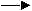 Синтез удобрения Выдающийся писатель-сатирик Джонатан Свифт охотно издевался над бесплодием современной ему науки. В “Путешествиях Гулливера”, в описании академии Лагадо, есть такое место: “В его распоряжении были две большие комнаты, загроможденные самыми удивительными диковинами; пятьдесят помощников работали под его руководством. Одни сгущали воздух в сухое плотное вещество, извлекая из него это удобрение …”. Какое минеральное удобрение упоминается в данном отрывке? Возможно ли его получение из воздуха и воды в современных условиях? Если да, то на основе каких химических реакций?Работают в листе заданий.Выбирают задачу. Пишут рекомендации по решению задачи.Личностныеустановление учащимся значения результатов своей деятельности для удовлетворения своих потребностей,  мотивов, жизненных интересов;ПознавательныеПостановка и решение проблемы: формулирование проблемы.8. Рефлексия (подведение итогов занятия)8. Рефлексия (подведение итогов занятия)8. Рефлексия (подведение итогов занятия)8. Рефлексия (подведение итогов занятия)Дает оценку работе класса, отмечает проблемные вопросы. Инициирует рефлексию детей.Удалось ли достичь поставленных целей.Как вы оцениваете свою работу на уроке.Где можно применить то, что узнали на уроке.Регулятивныеосознание качества и уровня усвоения; оценка результатов работы;